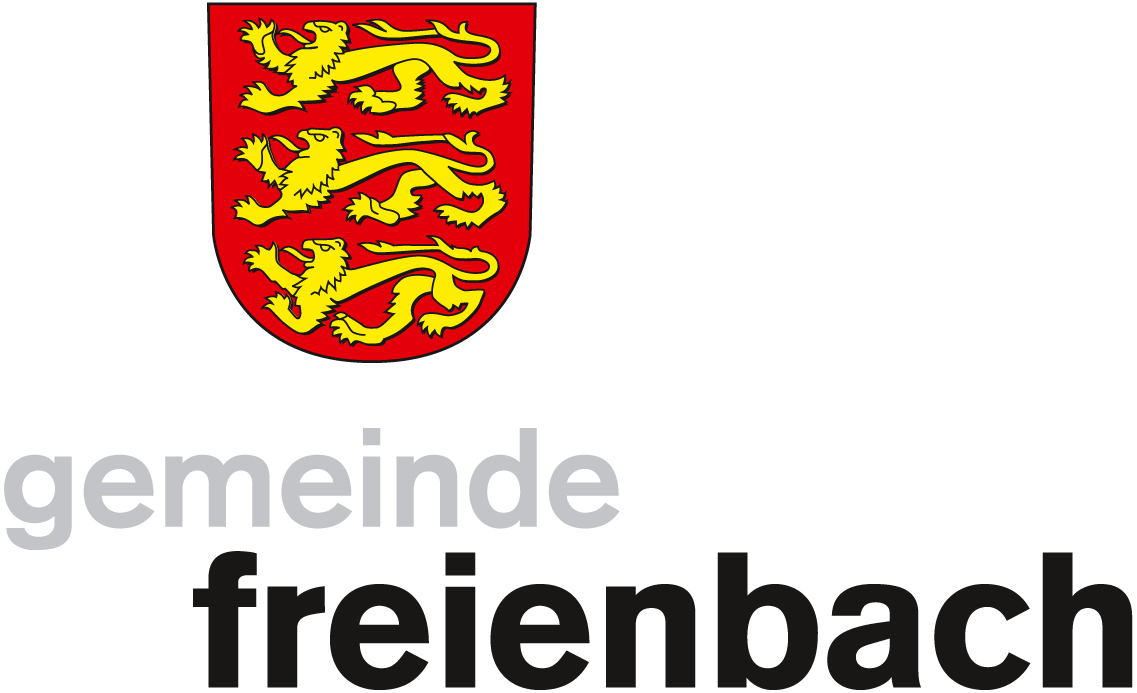 Begabungs- und Begabtenförderung Musik und Tanzder Musikschule FreienbachMein Lernportfolio BBF Musik Vorname			___________________________Name		 		___________________________Geburtsdatum	 		___________________________Hauptfach / Lehrperson	___________________________Nebenfach und Lehrperson	___________________________Nebenfach und Lehrperson	___________________________Meine Grobziele pro Schuljahr (Feinzielplanung über Unterrichtszielplanung)SJ	/SJ	/SJ	/SJ	/Meine Konzerte (wann, was)SJ	/SJ	/SJ	/SJ	/Kammermusik / Bands / Ensembles / Orchester (wann, was)SJ	/SJ	/SJ	/SJ	/Stufentest / Wettbewerb (wann, was, Resultate)Meine Repertoire-Liste im HauptfachMeine Repertoire-Liste im Nebenfach / Kammermusik / EnsemblesBitte beliebig weitere Linien dazu kopieren!Mögliche BeilagenKonzertprogramme, Kursprogramme, WettbewerbsprogrammeUrkunden und AuszeichnungenFlyer, WerbematerialDetaillierte RepertoirelisteAllfällige AufnahmenAllfällige EmpfehlungenMein Lerntagebuch BBF Musik Vorname			___________________________Name		 		___________________________Geburtsdatum	 		___________________________Hauptfach / Lehrperson	___________________________Nebenfach und Lehrperson	___________________________Nebenfach und Lehrperson	___________________________Datum:	Lektion/Fach:				Lernziel:Meine Notizen:Meine Einschätzung:Auftrag Lehrperson:							Termin:Datum:	Lektion/Fach:				Lernziel:Meine Notizen:Meine Einschätzung:Auftrag Lehrperson:							Termin:Datum:	Lektion/Fach:				Lernziel:Meine Notizen:Meine Einschätzung:Auftrag Lehrperson:							Termin:Bitte beliebig weitere Kästchen dazu kopieren!